ПАСПОРТ ГРУППЫ №10ОБЩЕРАЗВИВАЮЩЕЙ НАПРАВЛЕННОСТИ, В ТОМ ЧИСЛЕ ДЛЯ ДЕТЕЙ–ИНВАЛИДОВ И ЛИЦ С ОВЗДОШКОЛЬНОГО ВОЗРАСТА (5-6 ЛЕТ)г. Нижневартовск1. КРАТКОЕ ОПИСАНИЕ И СХЕМА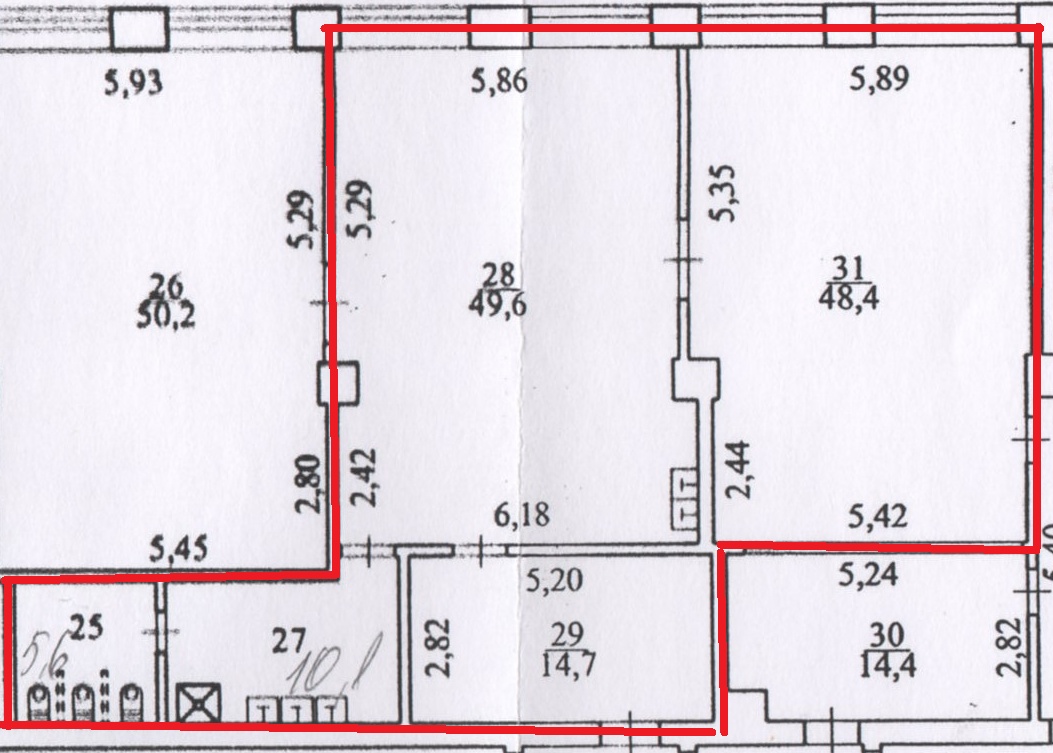 Наименование группы: группа «Б» общеразвивающей направленности дошкольного возраста (5-6 лет)Воспитатели: Абакумова Е.В.Помощник воспитателя: Водовозова С.В.Количество воспитанников: 242. ПЕРЕЧЕНЬ ОСНОВНОГО ОБОРУДОВАНИЯ: ПРЕДМЕТОВ МЕБЕЛИ, ТО, ДОПОЛНИТЕЛЬНЫХ СРЕДСТВ ДИЗАЙНА 2.1. Игровая 2.2. Буфетная  2.3. Спальня 2.4. Приемная 2.5. Умывальная 2.6. Туалет  3. ОБРАЗОВАТЕЛЬНАЯ ОБЛАСТЬ:«СОЦИАЛЬНО-КОММУНИКАТИВНОЕ РАЗВИТИЕ»3.1. Перечень оборудования, учебно-методических и игровых материаловдля организации игровой деятельности3.2. Перечень оборудования, учебно-методических и игровых материалов для организации социального развития3.3. Перечень учебно-методических и игровых материаловдля обогащения опыта безопасного поведения 4. ОБРАЗОВАТЕЛЬНАЯ ОБЛАСТЬ: «ПОЗНАВАТЕЛЬНОЕ РАЗВИТИЕ»4.1. Перечень оборудования, учебно-методических и игровых материаловпо организации разбития речи4.2. Перечень оборудования, учебно-методических материалов для освоения природы 4.3. Перечень оборудования, учебно-методических и игровых материалов для предматематического развития 5. ОБРАЗОВАТЕЛЬНАЯ ОБЛАСТЬ: «ХУДОЖЕСТВЕННОЕ – ЭСТЕТИЧЕСКОЕ РАЗВИТИЕ»5.1. Перечень оборудования, учебно-методических и игровых материаловдля организации детской изобразительной деятельности5.2. Перечень оборудования, учебно-методических и игровых материаловдля организации детской музыкальной деятельности6. ОБРАЗОВАТЕЛЬНАЯ ОБЛАСТЬ: «ФИЗИЧЕСКОЕ РАЗВИТИЕ»6.1. Перечень оборудования, учебно-методических и игровых материалов для физического развития и для освоения опыта безопасного поведенияОбщая характеристика развития детей шестого года жизниВ старшем дошкольном возрасте происходят качественные изменения в познавательной сфере. У старших дошкольников проявляется интерес к проблемам, событиям, явлениям, выходящим за рамки их личного опыта. Развиваются начальные предпочтения, интересы в разных областях (к природе, математическим знаниям, технике, конструированию).Происходит процесс начального обобщения освоенных представлений. Значительно совершенствуются логические операции (классификации, обобщения, сериации). Дети стремятся сравнить предметы между собой, выделить признаки различия и сходства, установить причинно-следственные, родо-видовые и логические связи. Совершенствование познавательных процессов и качественные изменения (прежде всего нарастание произвольности) способствует большей сосредоточенности, познавательной активности, внимательности старших дошкольников.Развитие умений целепологания, планирования и прогнозирования, планомерного    осуществления    замысла    обеспечивают дальнейшее совершенствование деятельностей и качественные их изменения. Дети заранее планируют будущий рисунок, выбирают необходимые материалы; в игре договариваются о развитии сюжета, распределяют роли, готовят атрибуты и костюмы; определяют предполагаемый результат и «шаги» выполнения совместных    действий     в трудовой     деятельности, экспериментировании.Старшие дошкольники стремятся к проявлению автономности во всех видах деятельности и повседневных ситуациях. Обогащение социального опыта старших дошкольников обеспечивает переосмысление ими правил культуры поведения, освоение нравственных категории. Дети способны держать слово, подчиняться правилам без видимого контроля со стороны взрослого. У старших дошкольников наблюдается стремление к самоутверждению и признанию их возможностей со стороны взрослых. В связи с этим для детей данного возраста особое значение начинает приобретать качественная оценка их деятельности взрослым, отношение к ним окружающих (взрослых и сверстников). Это способствует формированию их самооценки, образу «Я».Муниципальное автономное дошкольноеобразовательное учреждение города Нижневартовскадетский сад № 40 «Золотая рыбка»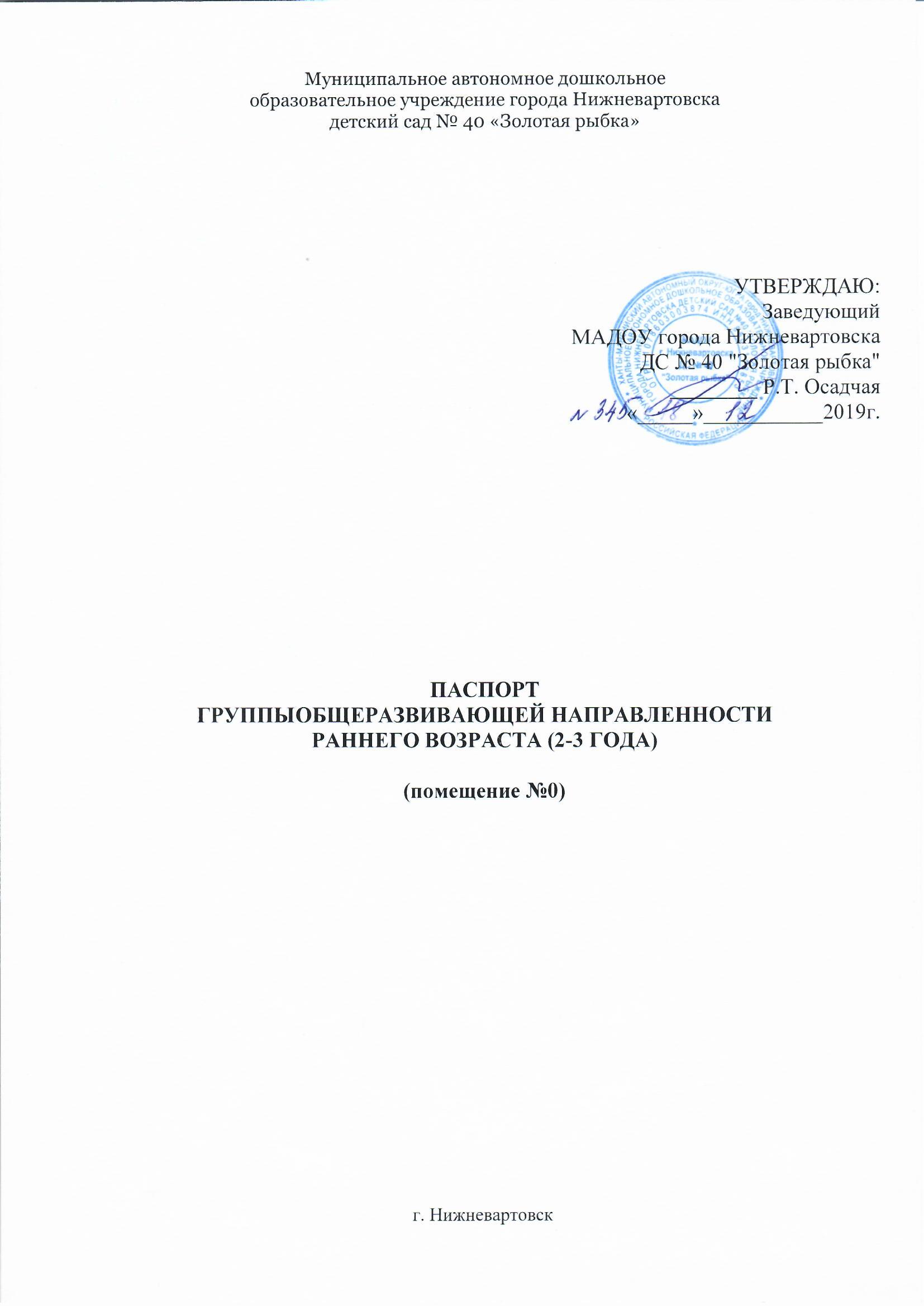 № п\пНаименование помещенияПлощадь (кв.м)1Игровая46,92Спальня48,43Приемная14,74Умывальная10,15Туалет5,6№НаименованиеКоличество Игровая зона «Светофор»1Диван односторонний детский игровой 1Интерактивный комплект 1Ширма для кукольного театра на колесиках1Мебель для кукол 1Игровой набор «Большой дом для кукол «Мечта»1Набор учителя "Достояние России. Народные художественные промыслы"1Игровой модуль "Маленький столяр"1Сенсорная тропа комплект1Модуль конструктор-1 1Ковер1Покрытие Аргентина 1Игровой модуль "Маленький ученый"1Игровой модуль «Автосалон»1Игровой модуль "Юный модельер"1Игровой модуль Магазин «Чипполино»1Игровой модуль "Аптека" со стойкой1Игровой модуль "Почта"1Игровой модуль "Стоянка-гараж"1Мольберт1Стол детский 4Стул детский 24№НаименованиеКоличество Мебель, ТОМебель, ТОМебель, ТОКухонный гарнитур 1Электрический водонагреватель 1Стол для питьевого режима 1ПосудаПосудаПосудаТарелка 1-е блюдо 24Тарелка 2-е блюдо 24Блюдце 24Кружка 24Кружка для питьевого режима 24Блюдо для хлеба 4Салфетница4Ложка десертная 24Ложка чайная24Ложка гарнирная 1Ложка для соуса 1Нож разделочный3Половник 2Лопатка кулинарная 1Доска разделочная 2Кастрюля 1-е блюдо1Кастрюля 2-е блюдо1Кастрюля гарнир1Кастрюля салат 1Кастрюля мясо для супа 1Ковш для соуса1Чайник1Чайник для питьевого режима 1Гастроемкость1Ведро с крышкой для отходов 1Поднос 3Тарелка 1-е блюдо для сотрудников 3Тарелка 2-е блюдо для сотрудников 3Ложка десертная для сотрудников3Кружка для сотрудников 3№НаименованиеКоличество Стол письменный1Кровать 1-ярусная 24Стул взрослый мягкий1Шкаф для дидактики1Шкаф 2-х створчатый1№НаименованиеКоличество Шкафчик д/раздевания26Шкаф д/игрушек1Скамейки2№НаименованиеКоличество Детские умывальники   3Шкафчики для полотенец (5*секционные)5Душевой поддон (ванна- поддон)1№НаименованиеКоличество Унитаз детский 3Шкаф для хранения туалетных принадлежностей1Корзина с плотной крышкой (ведро для мусора)1№ Наименование КоличествоОборудованиеОборудованиеОборудованиеНастольная ширма-театр1Учебно-методические и игровые материалыУчебно-методические и игровые материалыУчебно-методические и игровые материалыИгрушки для следующих видов театров: Би-ба-бо, теневой театр, плоскостной, варежковый, картонный, настольный.По 1Костюм «Царевна» (платье, оплечье, головной убор)1Костюм «Боец спецназа»1 Костюм «Космонавт»1 Костюм «Стюардесса»1Костюм «Продавец»1Костюм «Повар»1Костюм «Маленький доктор» с сумкой1Костюм «Почтальон» с сумкой1Костюм «Пожарный»1Костюм «Полицейский»1Костюм «Капитан»1Костюм «Мушкетер»2Сарафан1Фартуки для дежурства2Бинокль1 Набор продукты (разрезные) с доской1Набор «Овощи»1Набор мелких овощей 1 Набор «Фрукты»1Набор мелких фруктов1Тележка для продуктов1 Набор «Садовник»1 Набор «Уборщик» 1Кукла «Врач»1Кукла «Медсестра»1Кукла «Моряк»2Кукла «Военный»1Кукла «Спасатель»1Кукла «Инспектор ДПС»1Кукла «Мальчик-ребенок»1Кукла «Девочка-ребенок»3Кукла Митя в белорусском костюме1Кукла «Почтальон»1Кукла «Кулинар»2Кукла с одеждой по сезонам1Набор кукол: Барби, Кен и 2 детей (мальчик и девочка)1Кукла YaleBellaDarlene (в белом платье)1Куклы среднего и мелкого размера1Развивающий набор «Азиатская семья»1Набор «Доктор»1Набор «Парикмахер» с пелеринкойПо 1Набор чайной, столовой и кухонной посуды (мелкого и среднего размера) По 1Набор машин среднего и маленького размера1Кукольная коляска1Чековая касса1Гладильная доска1Кукольная мебель «Столик со стульчиками»1 Инструменты1 Микроволновая печь1№ Наименование Количество Учебно-методические материалыУчебно-методические материалыУчебно-методические материалыДемонстрационный материал «Права ребенка»1 Демонстрационный материал «Славянская семья: родство и занятия»1 Демонстрационный материал «Наши чувства и эмоции»1 Игровой набор «Эмоции»1 Демонстрационный плакат (Формат А 2), комплект тематических наглядных материалов «Чувства и эмоции»1 Книга 1 Верность Родной Земли (5-6 лет)1 Книга 2 Радость Послушания (5-6 лет)1 Книга 4 Добрые Друзья (5-6 лет)1 Книга 5 Мудрое слово. Развитие речи (5-6 лет)1 Альбом для рисования «Радость послушания» (5-6л.)24 Дневник формирования основ духовно – нравственного развития ребенка дошкольника.24Кокошник «Красна -девица»2 Кокошник «Снегурочка» 1 Кокошник «Снегурочка Настенька»2 Кокошник «Снегурочка Танюшка»2 Кокошник «Красный с узором»1 Платок многоцветный с бахромой «Этель»1 Кушак 10Набор рыцаря3Макет избы открытый (самодельный)1Игрушки и игровые материалыИгрушки и игровые материалыИгрушки и игровые материалыМатрёшка7 Богородская игрушка3 Деревянная ложка2 Деревянная погремушка1Настольная игра «Русские узоры»1 Настольная игра «Герои русских сказок»1 № Наименование Количество Учебно-методические материалыУчебно-методические материалыУчебно-методические материалыАльбомы безопасности 24 Пособие «Дорожная безопасность»1 Карточки «Правила пожарной безопасности»1 Демонстрационный материал для фронтальных занятий «Машины специального назначения»1Раскраска «Изучаем ПДД»4 Игровое поле по ПДД1 Демонстрационный плакат (Формат А2) «Правила дорожного движения»1 Демонстрационный плакат (Формат А 2), комплект тематических наглядных материалов «Электроприборы»1 Демонстрационный плакат (Формат А 2), комплект тематических наглядных материалов «Транспорт»1 Демонстрационный материал для фронтальных занятий «Машины специального назначения»1Игровые материалы Игровые материалы Игровые материалы Настольная игра «Светофор» (5 настольных игр)1Настольная игра «Маленький пешеход»1Настольная игра «ул. Безопасная»1 Изучаем ПДД с Машей (50 карточек)1 Кукла «Пожарный»1Кукла «Спасатель»1Кукла «Врач»1Кукла «Инспектор ДПС»1Костюм «Инспектор ДПС» с жезлом1Набор дорожных знаков и светофор 1 Набор пожарного «Борец со стихией»1Набор пожарного «Спасатель»1Набор пожарного1Набор игрушечных спецмашин1 Игра «Дорожные знаки»1Игра – лото «Дорожные знаки»1Игра - конструктор «Собери машину»10 Игра – «Домино»1 Телефон игровой2№ Наименование Количество Учебно-методические материалы Учебно-методические материалы Учебно-методические материалы Рабочие тетради «Развитие речи у малышей» (5+)24 Рабочие тетради «Уроки грамоты для малышей» (5+)24 Зеркала для артикуляционной гимнастики24 Плакат «Алфавит»1Набор карточек для звукового анализа1 Игровые материалы Игровые материалы Игровые материалы Познавательная игра-лото «Одинаковое-разное» 1 Игра «Речевые кубики»1 Игра «Слова (Один, два, много)»1 Игра «Слова (Обобщения)»1 Игра «Мои первые предложения»1 Развивающая игра-лото «Кем быть?»1 Развивающая игра «Противоположности»1 Игра «Один – много»1 Познавательная игра «Одинаковое - разное»1 Развивающая игра «Читаем и составляем слова»1 Набор букв магнитных1 № Наименование Количество ОборудованиеОборудованиеОборудованиеМакеты природно-климатических зон (саванна, лес, пустыня, Север)По1Календарь погоды настенный 1Коллекция семян и плодов1Растения, требующие разного способа ухода (6-7 разновидностей из представленных): (бегония, хлорофитум, бальзамин, сансевьера, фикус)1Лейки для полива комнатных растений2.Палочки для рыхленияНаподгруппуГубки для протирания листьев5Набор принадлежностей для наблюдения за насекомыми и мелкими объектами3 Набор «Большая лаборатория юного детектива (исследование чернил и почерка)»1 Микроскоп2 Глобус1 Учебно-дидактические материалыУчебно-дидактические материалыУчебно-дидактические материалыМетодическое пособие «Времена года» - Весна1Методическое пособие «Времена года» - Лето1Методическое пособие «Времена года» - Осень1Методическое пособие «Времена года» - Зима1Демонстрационный плакат (Формат А2), комплект тематических наглядных материалов «Деревья и кустарники»1Демонстрационный плакат (Формат А2), комплект тематических наглядных материалов «Фрукты»1Демонстрационный плакат (Формат А2), комплект тематических наглядных материалов «Мир морей и океанов»1Демонстрационный плакат (Формат А2), комплект тематических наглядных материалов «Птицы домашние»1Демонстрационный плакат (Формат А2), комплект тематических наглядных материалов «Перелетные птицы»1Демонстрационный плакат (Формат А2), комплект тематических наглядных материалов «Зимующие птицы»1Демонстрационный плакат (Формат А2), комплект тематических наглядных материалов «Птицы России»1Демонстрационный плакат (Формат А2), комплект тематических наглядных материалов «Домашние животные»1Демонстрационный плакат (Формат А2), комплект тематических наглядных материалов «Дикие животные-1»1Демонстрационный плакат (Формат А2), комплект тематических наглядных материалов «Дикие животные-2»1Демонстрационный плакат (Формат А2), комплект тематических наглядных материалов «Животные холодных широт»1Демонстрационный плакат (Формат А2), комплект тематических наглядных материалов «Животные жарких стран»1Демонстрационный плакат (Формат А2), комплект тематических наглядных материалов «Цветы полевые»1Демонстрационный плакат (Формат А2), комплект тематических наглядных материалов «Овощи»1Демонстрационный плакат (Формат А2), комплект тематических наглядных материалов «Грибы»1Демонстрационный плакат (Формат А2), комплект тематических наглядных материалов «Ягоды»1Демонстрационный плакат (Формат А2), комплект тематических наглядных материалов «Посуда кухонная»1Демонстрационный плакат (Формат А2), комплект тематических наглядных материалов «Комнатные растения»1Демонстрационный плакат (Формат А2), комплект тематических наглядных материалов «Цветы садовые»1Демонстрационный плакат (Формат А2), комплект тематических наглядных материалов «Насекомые»1Демонстрационный плакат (Формат А2), комплект тематических наглядных материалов «Школьные принадлежности»1Демонстрационный плакат (Формат А2), комплект тематических наглядных материалов «Продукты питания»1Демонстрационный плакат (Формат А2), комплект тематических наглядных материалов «Мебель»1Демонстрационный плакат (Формат А2), комплект тематических наглядных материалов «Тело человека»1Демонстрационный плакат (Формат А2), комплект тематических наглядных материалов «Головные уборы»1Демонстрационный плакат (Формат А2), комплект тематических наглядных материалов «Дом и его части»1Демонстрационный плакат (Формат А2), комплект тематических наглядных материалов «Посуда столовая»1Демонстрационный плакат (Формат А2), комплект тематических наглядных материалов «Виды спорта»1Демонстрационный плакат (Формат А2), комплект тематических наглядных материалов «Инструменты»1Демонстрационный плакат (Формат А2), комплект тематических наглядных материалов «Хлеб всему голова»1Демонстрационный материал «История освоения космоса»1Книга «Секреты космоса»1Длинная раскраска с заданиями «В космосе»1Раскраска детская «Космонавты»1Раскраска «Планеты и звезды»1Раскраска «Космические корабли, ракеты, спутники»1Защитный коврик (раскраска для стола) «Космос»1Развивающая игра для детей «Времена года»1Настольная игра «Кто, где живёт?»1Демонстрационный материал «Что в моей корзине?» (Овощи, фрукты, ягоды, грибы)1Наглядно-дидактическое пособие «Государственные символы Российской Федерации»1Куклы в национальных костюмах народов России:Кукла «Богатырь»1Кукла «Русская красавица»1Кукла «Хант»1Демонстрационный материал «Народы России и ближнего зарубежья»1Набор открыток достопримечательностей г. Нижневартовска2Демонстрационный материал «Российская геральдика и государственные праздники»1Наглядно-дидактическое пособие «День Победы»1Игровые материалыИгровые материалыИгровые материалыВолчок6 Шнуровка «Ботинки»5 Матрешка 3 Набор шнуровок различного уровня сложности1 Мозаика 1 Набор военной техники1 Игра – лото «Во саду ли в огороде»1Обучающая игра «Поварёнок»2№ Наименование Количество Оборудование Оборудование Оборудование 1.Плакат «Цифровик» (изображение цифр от 1до 10 в картинках)1Учебно-методические материалыУчебно-методические материалыУчебно-методические материалыРабочая тетрадь «Математика для малышей» (5+)24Рабочая тетрадь «Прописи для малышей» (5+)24Цветные счетные палочки Кюизенера1Уникуб2Игра «Сосчитай и подбери числовую карточку»1 Набор геометрических фигур, цифр и счетных палочек10 Весы настольные 1Емкости для измерения, пересыпания, исследования, храненияНаподгруппуМагниты, металлические предметы.1 Игра «Сосчитай и подбери числовую карточку»1 Набор цифр магнитных1 Игровые материалы Игровые материалы Игровые материалы Геометрическое домино 4Шахматы деревянные в коробке2 Шахматы детские для тренировки памяти «Мнемоники»1Настольная развивающая игра «Подбери по цвету и форме»4  Развивающая игра «Аналогии»1 Развивающая игра «Найди различие»2 Развивающая игра «Справа – слева-сверху-снизу»2 Игра «Первая математика» - Форма1Игра «Первая математика» - Величина1Игра «Первая математика» - Цвет1Игра «Собери картинку из кубиков»3 Игра «Часть и целое»1Лото  - пазл «Лоскутное одеяло»1 Пазл «Часы»1 Пазл 35 «Принцесса и замок»1 Пазл 60 «Pony»1Пазл 60 «Лунтик»1 Пазл 60 «Барбоскины»1 Макси пазл 24 «Pollb»	1 Макси пазл 35 «Ну, погоди»1 № НаименованиеНаименованиеНаименованиеКоличествоУчебно-методические материалыУчебно-методические материалыУчебно-методические материалыУчебно-методические материалыУчебно-методические материалыНабор учителя «Достояние России. Народные художественные промыслы» Материалы для развития эстетического восприятия111Восковые мелки1 1 1 Альбомы24 24 24 Акварель242424Гуашь9 9 9 Стаканчик – непроливайка21 21 21 Салфетки из ткани для осушения кистей 242424Салфетки для клея242424Картон цветной 24 24 24 Картон белый 12 12 12 Клей - карандаш121212Клей ПВА,0,5111Круглые кисти (беличьи) №813 13 13 Круглые кисти (беличьи) №913 13 13 Кисти пони №66 6 6 Кисти пони №424 24 24 Круглые кисти (беличьи) № 59 9 9 Трафареты 111Щетинные кисти для клея242424Ножницы242424Палитра9 9 9 Простые карандаши242424Пластилин10 10 10 Розетки для клея12 12 12 Угольный карандаш1 1 1 Цветные карандаши24 24 24 Цветные мелки111Доски для лепки242424Стеки242424Набор мягких (поролоновых) модулей111Конструктор «Макки»111Конструктор магнитный электронный «Мални»111Конструктор магнитный  111Конструктор обучающий в коробке111Конструктор лего мелкий111Конструктор легоDUPLO111Конструктор пластмассовый111Конструктор деревянный111№ Наименование Количество Учебно-методические материалУчебно-методические материалУчебно-методические материал1.Альбом с изображением музык. Инструментов1Игровые материалыИгровые материалыИгровые материалыМаракас5Гармошка1Барабан2 Бубен2 Дудочка1 Металлофон1 Флейта1 Треугольник1 Гитара1Пианино1 Микрофон1 Деревянные ложки маленькие  8Шумовые инструменты15Игрушки-забавы1№ Наименование Количество Оборудование и учебно-методические материалыОборудование и учебно-методические материалыОборудование и учебно-методические материалыНабор массажных дорожек 1 Сенсорная тропа комплект1 Обруч алюминиевый (диаметр 54-65см) 3Скакалка детская5 мяч резиновый (диаметр 10-15см), (диаметр 20-25 см)5Мяч массажный (диаметр 6-8 см)1Колечко с лентой (диаметр 5см)13 Набор атрибутов к подвижным играм (шапочки, маски)1 Набор кеглей с мячом1 Гантели (150г)10 Игра «Городки»1Набор пластмассовых мячей1 Клюшка с шайбой 3 Мешок для прыжков1Кольцеброс1ФлажкиНаподгруппуЛента на палочке1 